Ты выпускник и сдаешь ЕГЭ в этом году?Поделись с нами своим опытом подготовки к экзаменам! Запиши короткое видео на 2-3 минуты и расскажи: - какие экзамены ты будешь сдавать? - как проходит твоя подготовка? - какими секретам и лайфхаками ты пользуешься? - какие советы ты дашь своим одноклассникам и другим выпускникам? Опубликуй свое видео в комментарии к этому посту в группе «Центр развития образования» в ВК (ссылка на группу:  https://vk.com/wall-163091207_4331  ) Твой опыт и поддержка очень важны для выпускников и наших подписчиков! Давайте поделимся своим опытом и поможем друг другу сдать ЕГЭ на все 100! 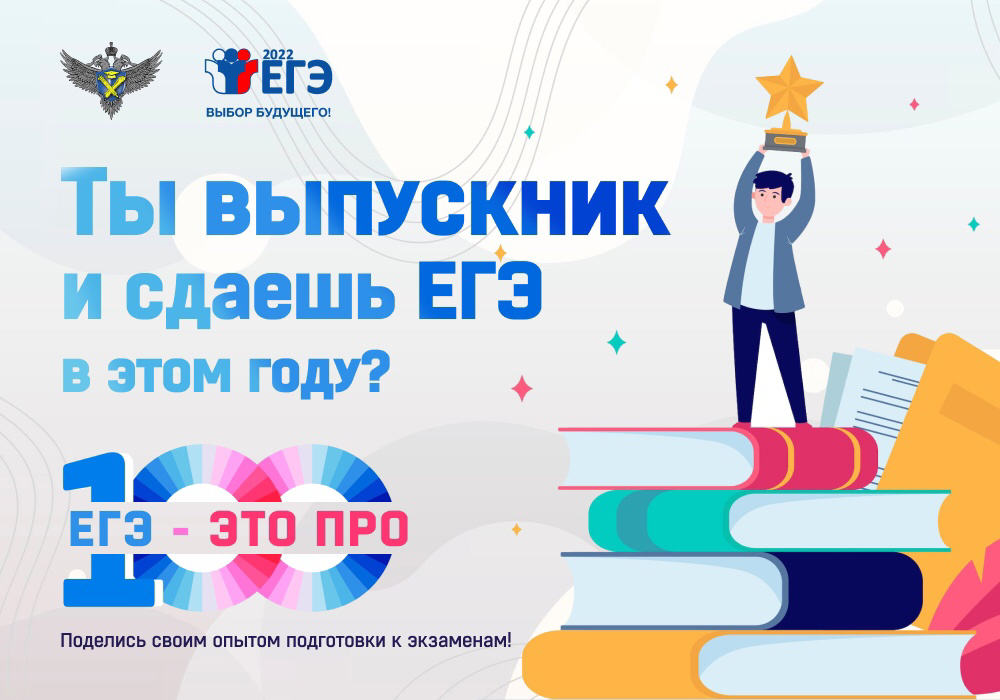 